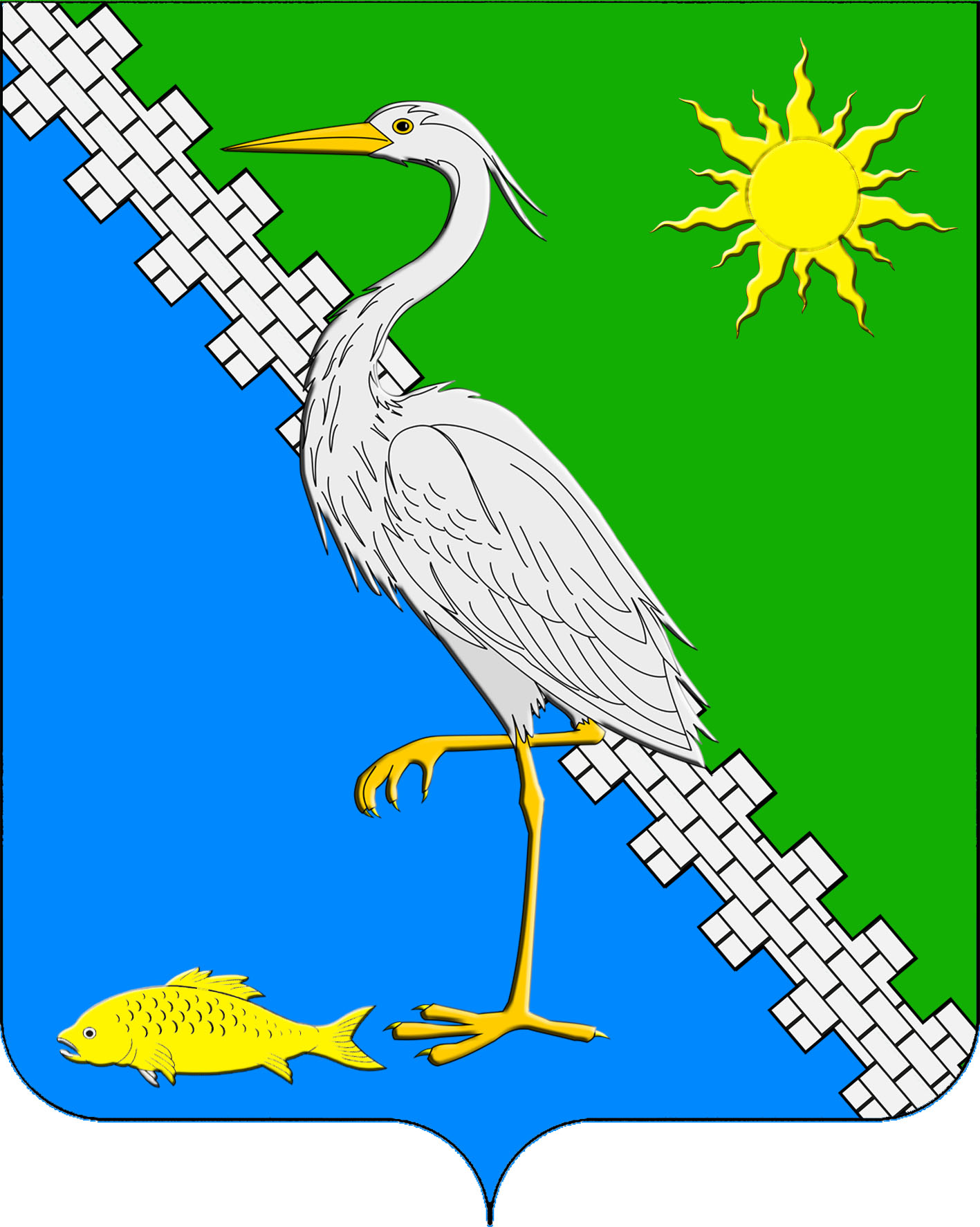 АДМИНИСТРАЦИЯ ЮЖНОГО СЕЛЬСКОГО ПОСЕЛЕНИЯ КРЫМСКОГО РАЙОНАПОСТАНОВЛЕНИЕот 17.10.2022               							   № 131/1поселок ЮжныйО принятии отчета по исполнению бюджета  Южного сельского поселения Крымского района за 9 месяцев 2022 годаНа основании ст. 9 Бюджетного кодекса Российской Федерации, ст. 15 Федерального Закона от 6 октября 2003 г. № 131-ФЗ «Об общих принципах организации местного самоуправления в Российской Федерации», пункт 2, пункт 3, статьи 28 Закона Краснодарского края «О местном самоуправлении в Краснодарском крае», (в редакции закона № 7173-КЗ от 07 июня 2004 года), руководствуясь Уставом Южного сельского поселения Крымского района, п о с т а н о в л я ю:1. Утвердить отчет администрации Южного сельского поселения Крымского района по исполнению бюджета Южного сельского поселения за 3 квартал 2022 года  по доходам в сумме 24686,9 тыс. руб., по расходам    20930,6 тыс. руб., дефицит местного бюджета в сумме  -3756,3 тыс. руб., согласно приложений.2. Ведущему специалисту администрации Южного сельского поселения Крымского  района (Маркина) обнародовать настоящее постановление в средствах массовой информации и разместить на официальном сайте администрации Южного сельского поселения Крымского  района в сети Интернет.3. Постановление вступает в силу со дня его опубликования.Глава Южного сельского поселенияКрымского района                                                                             А.А. Ниниев                                                                                                    Приложение № 1к постановлению администрацииЮжного сельского поселенияКрымского района от 17.10.2022  № 131/1Ведущий специалист администрацииЮжного сельского поселенияКрымского района                                                                                     Т.Б. ГусейноваПриложение № 2к постановлению администрацииЮжного сельского поселенияКрымского района от 17.10.2022  № 131/1Ведомственная структура расходов  бюджетаЮжного сельского поселения за 9 месяцев 2022 года(тыс.рублей)Ведущий специалист администрацииЮжного сельского поселенияКрымского района                                                                                             Т.Б. ГусейноваПриложение № 3к постановлению администрацииЮжного сельского поселенияКрымского района От 17.10.2022 № 131/1Ведущий специалист администрацииЮжного сельского поселенияКрымского района                                                                                             Т.Б. ГусейноваПоступление доходов в местный бюджет  Южного сельского  поселения                     Крымского района за 9 месяцев  2022 годаПоступление доходов в местный бюджет  Южного сельского  поселения                     Крымского района за 9 месяцев  2022 годаПоступление доходов в местный бюджет  Южного сельского  поселения                     Крымского района за 9 месяцев  2022 годаПоступление доходов в местный бюджет  Южного сельского  поселения                     Крымского района за 9 месяцев  2022 годаПоступление доходов в местный бюджет  Южного сельского  поселения                     Крымского района за 9 месяцев  2022 годаПоступление доходов в местный бюджет  Южного сельского  поселения                     Крымского района за 9 месяцев  2022 годаПоступление доходов в местный бюджет  Южного сельского  поселения                     Крымского района за 9 месяцев  2022 годаПоступление доходов в местный бюджет  Южного сельского  поселения                     Крымского района за 9 месяцев  2022 годаКодКодКодНаименование доходовНаименование доходовНаименование доходовУтвержденоИсполненоНе исполненоНе исполненоНе исполнено11122234555000100000000000000000001000000000000000000010000000000000000ДоходыДоходыДоходы39119,923916,7-15203,2-15203,2-15203,2182101020000100001101821010200001000011018210102000010000110Налог на доходы физических лицНалог на доходы физических лицНалог на доходы физических лиц6800,05974,0-826,0-826,0-826,0182105030100100001101821050301001000011018210503010010000110Единый сельскохозяйственный налогЕдиный сельскохозяйственный налогЕдиный сельскохозяйственный налог1800,01859,00,00,00,0100103022300100001101001030224001000011010010302250010000110100103022600100001101001030223001000011010010302240010000110100103022500100001101001030226001000011010010302230010000110100103022400100001101001030225001000011010010302260010000110Доходы от уплаты акцизов на нефтепродукты, производимые на территории Российской Федерации, подлежащие распределению между бюджетами субъектов Российской Федерации и местными бюджетами с учётом установленных дифференцированных нормативов отчислений в местные бюджетыДоходы от уплаты акцизов на нефтепродукты, производимые на территории Российской Федерации, подлежащие распределению между бюджетами субъектов Российской Федерации и местными бюджетами с учётом установленных дифференцированных нормативов отчислений в местные бюджетыДоходы от уплаты акцизов на нефтепродукты, производимые на территории Российской Федерации, подлежащие распределению между бюджетами субъектов Российской Федерации и местными бюджетами с учётом установленных дифференцированных нормативов отчислений в местные бюджеты2749,62370,1-379,5-379,5-379,5182106010301000001101821060103010000011018210601030100000110Налог на имущество физических лицНалог на имущество физических лицНалог на имущество физических лиц15510,07709,4-7800,6-7800,6-7800,6182106060000000001101821060600000000011018210606000000000110Земельный налогЗемельный налогЗемельный налог14110,06313,5-7796,5-7796,5-7796,5992111050351000001209921110503510000012099211105035100000120Доходы от сдачи в аренду имущества, находящегося в муниципальной собственностиДоходы от сдачи в аренду имущества, находящегося в муниципальной собственностиДоходы от сдачи в аренду имущества, находящегося в муниципальной собственности677,0312,3-364,7-364,7-364,7000200000000000000000002000000000000000000020000000000000000Безвозмездные поступленияБезвозмездные поступленияБезвозмездные поступления11583,35691,85891,55891,55891,5992202351181000001509922023511810000015099220235118100000150 Субвенции бюджетам субъектов Российской Федерации и муниципальных образований Субвенции бюджетам субъектов Российской Федерации и муниципальных образований Субвенции бюджетам субъектов Российской Федерации и муниципальных образований259,8158,3-101,5-101,5-101,5992202300241000001509922023002410000015099220230024100000150Субвенции на осуществление полномочий по содержанию административной комиссииСубвенции на осуществление полномочий по содержанию административной комиссииСубвенции на осуществление полномочий по содержанию административной комиссии3,80-3,8-3,8-3,8992202200771000001509922022007710000015099220220077100000150Субсидии бюджетам на софинансирование капитальных вложений в объекты муниципальной собственностиСубсидии бюджетам на софинансирование капитальных вложений в объекты муниципальной собственностиСубсидии бюджетам на софинансирование капитальных вложений в объекты муниципальной собственности5686,20-5686,2-5686,2-5686,2992207050301000001509922070503010000015099220705030100000150Прочие безвозмездные поступления в бюджеты сельских поселенийПрочие безвозмездные поступления в бюджеты сельских поселенийПрочие безвозмездные поступления в бюджеты сельских поселений100,00-100,0-100,0-100,0992202400141000001509922024001410000015099220240014100000150Межбюджетные трансферты, передаваемые бюджетам муниципальных образований на осуществление части полномочий по решению вопросов местного значения в соответствии с заключенными соглашениямиМежбюджетные трансферты, передаваемые бюджетам муниципальных образований на осуществление части полномочий по решению вопросов местного значения в соответствии с заключенными соглашениямиМежбюджетные трансферты, передаваемые бюджетам муниципальных образований на осуществление части полномочий по решению вопросов местного значения в соответствии с заключенными соглашениями18,018,0000992202499991000001509922024999910000015099220249999100000150Прочие межбюджетные трансферты, передаваемые бюджетам сельских поселенийПрочие межбюджетные трансферты, передаваемые бюджетам сельских поселенийПрочие межбюджетные трансферты, передаваемые бюджетам сельских поселений5515,55515,5000Всего доходовВсего доходовВсего доходов27886,413255,1-14631,3-14631,3-14631,3№ п/пНаименованиеВедРзПРКЦСРКВРУтвержденоИсполненоНе исполненоАдминистрация Южного сельского поселения Крымского района39782,320160,419621,91Общегосударственные вопросы992017608,64767,92840,7Функционирование высшего должностного лица муниципального образования9920102640,0576,963,1Обеспечение  деятельности высшего органа исполнительной  и представительной  власти  в  поселении 99201025010000000640,0576,963,1Высшее должностное лицо  99201025010000190640,0576,963,1Расходы на  обеспечение функций органов местного самоуправления  99201025010000190640,0576,963,1Расходы на выплаты персоналу в целях обеспечения  выполнения функций государственными    (муниципальными) органами, казенными учреждениями99201025010000190100640,0576,963,1Функционирование высших  органов  исполнительной  власти  местных администраций99201045523,53516,32007,3Обеспечение деятельности администрации муниципального образования 992010451000000005523,53516,32007,3Обеспечение  функционирования администрации муниципального образования 992010451100000005519,73516,32003,5Расходы  на обеспечение функций органов местного самоуправления 992010451100001905519,73516,32003,5Расходы на выплаты персоналу в целях обеспечения  выполнения функций государственными   (муниципальными) органами,  казенными  учреждениями992010451100001901003980,02559,31420,7 Закупка  товаров, работ и услуг для  муниципальных нужд992010451100001902001519,7937,1580,3Иные бюджетные ассигнования 9920104511000019080022,319,92,4Образование и организация деятельности административных комиссий 99201046700000003,803,8Выполнение  функций  государственными  органами (органами местного самоуправления)992010467300000003,803,8Осуществление  отдельных полномочий Краснодарского края на  образование  и организацию деятельности  административных комиссий 992010467300601902003,803,8Резервные фонды992011150050Финансовое обеспечение непредвиденных расходов 9920111513000000050050Резервные фонды  администрации  Южного сельского поселения Крымского района 9920111513002059050050Иные бюджетные ассигнования 9920111513002059080050050Другие общегосударственные  вопросы99201131395,1674,8720,3Муниципальная программа " Муниципальная политика и развитие гражданского общества в Южном сельском поселении Крымского района "99201131600000000228,0126,0102,0Совершенствование механизмов управления  развитием  Южного сельского поселения Крымского района99201131620000000228,0126,0102,0Реализация мероприятий  поддержки  деятельности территориального общественного самоуправления на территории Южного сельского поселения Крымского района99201131620200000228,0126,0102,0Закупка товаров, работ и услуг для муниципальных нужд9920113162021003020010,0010,0Социальное обеспечение и иные выплаты населению99201131620210030300168,0126,042,0Оплата членских взносов в Ассоциацию муниципальных образований9920113162021092050,0050,0Закупка товаров, работ и услуг для муниципальных нужд9920113162021092020050,0050,0Муниципальная программа «Развитие информационного общества Южного сельского поселения Крымского района» 99201132300000000470,674,3396,3Развитие, эксплуатация  и обслуживание  информационно-коммуникационных технологий администрации Южного сельского  поселения Крымского района 99201132320000000470,674,3396,3Мероприятия по информатизации администрации Южного сельского поселения Крымского района 99201132320110130470,674,3396,3Закупка  товаров, работ и услуг для муниципальных нужд99201132320110130200470,674,3396,3Обеспечение деятельности администрации муниципального образования99201135100000000376,5176,3200,2Реализация муниципальных функций, связанных с муниципальным управлением99201135140000000376,5176,3200,2Прочие обязательства муниципального образования99201135140029010200376,5176,3200,2Иные бюджетные ассигнования992011351400290108005,55,50Исполнение судебных актов9920113514010000020,00,020,0Прочие обязательства муниципального образования9920113514010000020,00,020,0Иные бюджетные ассигнования9920113514010000080020,00,020,0Управление имуществом муниципального образования99201135200000000320,0298,221,8Мероприятия в рамках регулирования прав собственности земельных участков Крымского района99201135210100000220,0215,05,0Оценка недвижимости, признание прав и регулирование отношений по государственной и муниципальной собственности99201135210120310220,0215,05,0Закупка  товаров, работ и услуг для муниципальных нужд99201135210120310200220,0215,05,0Мероприятия в рамках регулирования прав собственности  объектов муниципального имущества Крымского района99201135210200000100,083,2016,8Оценка недвижимости, признание прав и регулирование отношений по государственной и муниципальной собственности99201135210220310100,083,2016,8Закупка  товаров, работ и услуг для муниципальных нужд99201135210220310200100,083,2016,82Национальная оборона 99202259,8158,3101,5Мобилизационная и вневойсковая подготовка 9920203259,8158,,3101,5Управление муниципальными финансами99202036700000000259,8158,3101,5Поддержка устойчивого исполнения бюджетов 99202036730000000259,8158,3101,5Осуществление первичного воинского учета на территориях, где отсутствуют военные комиссариаты99202036730051180259,8158,3101,5Расходы на выплаты персоналу  в целях обеспечения выполнения функций государственными (муниципальными) органами, казенными учреждениями   99202036730051180100259,8158,3101,53Национальная безопасность и правоохранительная деятельность99203122,08,6113,4Защита населения и территории от чрезвычайных ситуаций природного и техногенного характера, гражданская оборона992031071,0071,0Муниципальная программа "Обеспечение безопасности населения Южного сельского поселения Крымского района 99203100900000000Мероприятия по предупреждению и ликвидации чрезвычайных ситуаций, стихийных бедствий и их последствий9920310091000000039,00,039,0Предупреждение и ликвидация последствий чрезвычайных  ситуаций и стихийных бедствий, природного  и техногенного  характера9920310091011054039,00,039,0Пожарная безопасность9920310092000000032,0032,0Мероприятия по пожарной безопасности9920310092011028032,0032,0Закупка товаров, работ и услуг для муниципальных нужд9920310092011028020032,0032,0Закупка товаров, работ и услуг для муниципальных нужд99203100920110280800000Другие вопросы в области национальной безопасности  и правоохранительной деятельности992031451,08,642,4Укрепление правопорядка, профилактики правонарушений, усиление борьбы с преступностью в Южного сельского поселения Крымского района9920314094000000045,08,645,0Повышение эффективности мер, направленных на обеспечение общественной безопасности, укреплению правопорядка и профилактики нарушений9920314094010000045,08,645,0Мероприятия по укреплению правопорядка, профилактика правонарушений, усиление борьбы с преступностью9920314094010956045,08,645,0Закупка товаров, работ и услуг для муниципальных нужд9920314094010956020010,0010,0Социальное обеспечение и иные выплаты населению9920314094010956030035,08,626,4Профилактика терроризма и экстремизма992031409500000006,006,0Повышение инженерно-технической защищенности социально-значимых объектов, а также информационно-пропагандистское сопровождение антитеррористической деятельности на территории района992031409501000006,006,0Мероприятия по профилактике терроризма и экстремизма992031409501101106,006,0Закупка товаров, работ и услуг для муниципальных нужд992031409501101102006,006,04Национальная экономика992043321,32374,2947,1Дорожное хозяйство                (дорожные фонды)99204093078,92132,82066,7 Муниципальная программа "Комплексное и устойчивое развитие Южного сельского поселения Крымского района в сфере строительства, архитектуры и дорожного хозяйства "992040906000000003078,92132,8946,1Ремонт и содержание автомобильных дорог местного значения992040906200000003078,92132,8946,1Финансовое обеспечение мероприятий по увеличению протяженности и содержанию автомобильных дорог местного значения992040906201000003078,92132,8946,1Мероприятия в области дорожного хозяйства992040906201103403078,92132,8946,1Закупка товаров, работ и услуг для муниципальных нужд992040906201103402003078,92132,8946,1Другие вопросы в области национальной экономики9920412242,4241,41,0Муниципальная программа "Комплексное и устойчивое развитие Южного сельского поселения Крымского района в сфере строительства, архитектуры и дорожного хозяйства "99204120600000000242,4241,41,0 Мероприятия   в области архитектуры, строительства и  градостроительства 99204120640010330242,4241,41,0Закупка товаров, работ и услуг для муниципальных нужд99204120640010330200242,4241,41,0Мероприятия по землеустройству и землепользованию 99204120640011020242,4241,41,0Закупка товаров, работ и услуг для муниципальных нужд99204120640011020200242,4241,41,05Жилищно-коммунальное хозяйство9920513095,47229,15866,3Жилищное хозяйство 992050113,211,41,8Муниципальная программа "Развитие жилищно-коммунального хозяйства Южного сельского поселения Крымского района "9920501060000000013,211,41,8Развитие жилищного хозяйства 9920501061000000013,211,41,8Мероприяти по капитальному ремонту жилищного фонда9920501061001035013,211,41,8Закупка товаров, работ и услуг для муниципальных нужд99205010610010350 20013,211,41,8Коммунальное хозяйство99205025003,02477,82525,2Муниципальная программа "Развитие жилищно-коммунального хозяйства Южного сельского поселения Крымского района "992050213000000003200,01625,51574,5Развитие водоснабжения99205021310000000600,082,6517,4Проведение комплекса мероприятий по модернизации, строительству, реконструкции и ремонту объектов водоснабжения99205021310100000600,082,6517,4Поддержка коммунального хозяйства по водоснабжению99205021310110770600,082,6517,4Закупка товаров, работ и услуг для муниципальных нужд99205021310110770200600,082,6517,4Развитие водоотведения992050213200000002600,01542,91057,1Проведение комплекса мероприятий по модернизации, строительству, реконструкции и ремонту объектов водоотведения992050213202000002600,01542,91057,1Поддержка коммунального хозяйства по водоотведению992050213202107702600,01542,91057,1Закупка товаров, работ и услуг для муниципальных нужд99205021320210770200370,0282,687,4Капитальные вложения в объекты недвижимого имущества государственной (муниципальной) собственности992050213202107704002230,01260,3969,7Муниципальная программа "Развитие топливно-энергетического комплекса Южного сельского поселения Крымского района "992050225000000001700,0834,3865,7Газификация поселений Крымского района992050225200000001700,0834,3865,7Комплексное развитие газификации населенных пунктов поселений Крымского района992050225201000001700,0834,3865,7Строительство объектов социального и производственного комплексов, в том числе объектов общегражданского назначения, жилья, инфраструктуры992050225201115801700,0834,3865,7Закупка товаров, работ и услуг для муниципальных нужд99205022520111580200200,09,0191,0Капитальные вложения в объекты недвижимого имущества муниципальной собственности992050225201115804001500,0825,3674,7Непрограммные расходы органов местного самоуправления99205029900000000103,018,085,0Поддержка коммунального хозяйства99205029900010770103,018,085,0Межбюджетные трансферты99205029900010770500103,018,085,0Благоустройство 99205038079,24740,03339,2Благоустройство населенных пунктов 99205031920000000Повышение  уровня  благоустройства населенных пунктов Южного сельского поселения Крымского района992050319201000008079,24740,03339,2Реализация мероприятий по инициативным проектам99205031920102950180,80180,8Закупка товаров, работ и услуг для муниципальных нужд99205031920102950200180,80180,8Мероприятия по уличному  освещению населенных пунктов 992050319201103701361,11354,66,5Закупка товаров, работ и услуг для муниципальных нужд992050319201103702001361,11354,66,5Мероприятия  по озеленению  населенных пунктов  992050319201103801395,51376,219,3Закупка товаров, работ и услуг для муниципальных нужд992050319201103802001395,51376,219,3Прочее благоустройство 992050319201103901126,3959,2167,1Закупка товаров, работ и услуг для муниципальных нужд992050319201103902001126,3959,2167,1Предоставление иных межбюджетных трансфертов бюджетам поселений Крымского района на поддержку местных инициатив по итогам краевого конкурса992050319201629502004015,51050,02965,56Образование99207375,0238,9136,1Молодежная политика и   оздоровление детей9920707375,0238,9136,1Муниципальная программа "Молодежь Южного сельского поселения Крымского района "99207071500000000375,0238,9136,1Мероприятия по реализации  государственной молодежной политики в Южном сельском поселении Крымского района 99207071510000000375,0238,9136,1Организационное обеспечение реализации мероприятий муниципальной программы «Молодежь Южного сельского поселения»99207071510110000375,0238,9136,1Мероприятия по работе с молодежью99207071510110900375,0238,9136,1Закупка товаров, работ и услуг для муниципальных нужд99207071510110900200375,0238,9136,17Культура и кинематография 992087157,94640,12517,8Культура99208017157,94640,12517,8Муниципальная программа«Развитие культуры  Южного сельского поселения Крымского района»9920810000000007157,94640,12517,8Культура Крымского района99208011010000000603,932,1571,8Мероприятия по культуре Крымского района99208011010109810473,932,1441,8Закупка товаров, работ и услуг для муниципальных нужд99208011010109810200473,932,1441,8Воссоздание объектов культурного наследия культового назначения (памятников истории и культуры) народов Российской Федерации, расположенных на территории района9920801101011029030,00,030,0Закупка товаров, работ и услуг для муниципальных нужд9920801101011029020030,00,030,0Расходы на оплату коммунальных услуг работникам муниципальных учреждений, проживающим и работающим в сельской местности99208011010110820100,00,0100,0Закупка товаров, работ и услуг для муниципальных нужд99208011010110820200100,00,0100,0Совершенствование деятельности муниципальных учреждений отрасли «Культура,  искусство и кинематография»992080110200000004980,43658,21322,2Расходы на обеспечение деятельности (оказание услуг) муниципальных учреждений992080110202005904980,43658,21322,2Расходы на выплаты персоналу в целях обеспечения выполнения функций государственными (муниципальными) органами, казенными учреждениями, органами управления государственными внебюджетными фондами992080110202005901003507,02903,2603,8Закупка товаров, работ и услуг для муниципальных нужд992080110202005902001407,9748,9659,0Иные бюджетные ассигнования9920801102020059080065,56,159,4Библиотеки99208011573,6949,8623,8Совершенствование деятельности муниципальных учреждений по организации библиотечного обслуживания  населения992080110300000001573,6949,8623,8Организация библиотечного обслуживания населения 992080110303000001573,6949,8623,8Расходы на обеспечение деятельности (оказание услуг) муниципальных учреждений 992080110303005901573,6949,8623,8Расходы на выплаты персоналу в целях обеспечения выполнения функций государственными (муниципальными) органами, казенными учреждениями, органами управления государственными внебюджетными фондами992080110303005901001371,0879,1473,9Закупка товаров, работ и услуг для муниципальных нужд99208011030300590200187,652,2135,4Иные бюджетные ассигнования9920801103030059080015,00,414,68Социальная политика99210605,0514,190,9Пенсионное обеспечение населения9921001590,0514,175,9Развитие мер социальной поддержки отдельных категорий граждан99210010310000000590,0514,175,9Дополнительное материальное обеспечение к пенсии99210010310040010590,0514,175,9Социальное обеспечение и иные выплаты населению99210010310040010300590,0514,175,9Социальное обеспечение и иные выплаты населению9921001031001017030015,0015,09Физическая культура и спорт992116947,370,76876,6Физическая культура  9921101Муниципальная программа "Развитие  физической культуры и массового спорта в Южном сельском поселении Крымского района "99211011200000000185,070,7114,3Развитие физической культуры и массового спорта 99211011210000000185,070,7114,3Физическое воспитание и физическое развитие граждан посредством организации и проведения (участия) физкультурных мероприятий и массовых спортивных мероприятий 99211011210100000185,070,7114,3Реализация  мероприятий в области спорта и физической культуры 99211011210110670185,070,7114,3Закупка товаров, работ и услуг для муниципальных нужд  99211011210110670200185,070,7114,3Массовый спорт99211026762,30,06762,3Муниципальная программа "Развитие  физической культуры и массового спорта в Южном сельском поселении Крымского района "992110212000000006762,30,06762,3Развитие спортивных сооружений992110212300000006762,30,06762,3Развитие спортивных сооружений992110212301S11006762,30,06762,3Капитальные вложения в объекты государственной (муниципальной) собственности992110212301S11004006762,30,06762,310Средства массовой информации 99212290,0158,4131,6Другие вопросы в области средств массовой информации9921204290,0158,4131,6Муниципальная программа Южного сельского поселения Крымского района "Развитие информационного общества"99212042300000000290,0158,4131,6Информационное обеспечение и сопровождение 99212042310000000290,0158,4131,6Обеспечение информирования граждан  о деятельности органов  государственной власти и социально-политических событиях  в муниципальном образовании 99212042310010260290,0158,4131,6 Закупка товаров, работ и услуг для муниципальных нужд  99212042310010260200290,0158,4131,6Источники внутреннего финансирования дефицита бюджета Южного сельского поселения Крымского района в 3 квартале 2022 годуКодНаименование групп, подгрупп, статей, подстатей, элементов, программ (подпрограмм), кодов экономической классификации источников внутреннего финансирования дефицита бюджетаСумма2022 годтыс.руб.123Источники внутреннего финансирования дефицита бюджета, всего-3756,3в том числе00001050000000000000Изменение остатков средств на счетах по учету средств бюджета000001050000050000510Увеличение остатков средств на счетах по учету средств бюджета-24686,900001050200050000510Увеличение  прочих остатков средств на счетах по учету средств бюджета-24686,900001050201050000510Увеличение  прочих остатков денежных средств  бюджета  поселения-24686,999201050201050000510Увеличение  прочих остатков денежных средств  бюджета поселения-24686,900001050000050000610Уменьшение остатков средств на счетах по учету средств бюджета20930,600001050200050000610Уменьшение  прочих остатков средств на счетах по учету средств бюджета20930,600001050201050000610Уменьшение  прочих остатков денежных средств  бюджета поселения20930,699201050201050000610Уменьшение  прочих остатков денежных средств  бюджета поселения20930,6